ОБЩИЕ СВЕДЕНИЯ Учебная дисциплина «Основы продюсирования» изучается в пятом семестре на очной форме обучения, в шестом семестре – на очно-заочной форме обучения.Курсовая работа –не предусмотрена.Форма промежуточной аттестации: зачет.Место учебной дисциплины в структуре ОПОПУчебная дисциплина «Основы продюсирования» относится к части, формируемой участниками образовательных отношений. Основой для освоения дисциплины являются результаты обучения по предшествующим дисциплинам и практикам: История отечественного телевидения;Психология;Введение в профессию;Современные технологии создания медиапродукта.Результаты обучения по учебной дисциплине, используются при изучении следующих дисциплин и прохождения практик:  Медиапланирование; Основы телережиссуры; Техника и технология аудиовизуальных средств массовой информации;Основы студийной постановки телевизионных программ.ЦЕЛИ И ПЛАНИРУЕМЫЕ РЕЗУЛЬТАТЫ ОБУЧЕНИЯ ПО ДИСЦИПЛИНЕ	Цель дисциплины — познакомить студентов с видами продюсерской деятельности, актуальными современными технологиями, применяемыми при создании медиаконтента.        	Задачи дисциплины:- освоение общих организационных и технологических вопросов деятельности продюсера;- получить представление о принципах продюсирования;- освоить навыки практической продюсерской работы.Формируемые компетенции, индикаторы достижения компетенций, соотнесённые с планируемыми результатами обучения по дисциплине:СТРУКТУРА И СОДЕРЖАНИЕ УЧЕБНОЙ ДИСЦИПЛИНЫОбщая трудоёмкость учебной дисциплины по учебному плану составляет:Структура учебной дисциплины для обучающихся по видам занятий: (очная форма обучения) Структура учебной дисциплины для обучающихся по видам занятий: (очно-заочная форма обучения) Структура учебной дисциплины для обучающихся по разделам и темам дисциплины: (очная форма обучения)Структура учебной дисциплины для обучающихся по разделам и темам дисциплины: (очно-заочная форма обучения)Содержание учебной дисциплиныОрганизация самостоятельной работы обучающихсяСамостоятельная работа студента – обязательная часть образовательного процесса, направленная на развитие готовности к профессиональному и личностному самообразованию, на проектирование дальнейшего образовательного маршрута и профессиональной карьеры.Самостоятельная работа обучающихся по дисциплине организована как совокупность аудиторных и внеаудиторных занятий и работ, обеспечивающих успешное освоение дисциплины. Аудиторная самостоятельная работа обучающихся по дисциплине выполняется на учебных занятиях под руководством преподавателя и по его заданию. Аудиторная самостоятельная работа обучающихся входит в общий объем времени, отведенного учебным планом на аудиторную работу, и регламентируется расписанием учебных занятий. Внеаудиторная самостоятельная работа обучающихся – планируемая учебная, научно-исследовательская, практическая работа обучающихся, выполняемая во внеаудиторное время по заданию и при методическом руководстве преподавателя, но без его непосредственного участия, расписанием учебных занятий не регламентируется.Внеаудиторная самостоятельная работа обучающихся включает в себя:Например:подготовку к лекциям, практическим занятиям, зачету;изучение учебных пособий;написание тематических докладов, рефератов и эссе на проблемные темы;изучение теоретического и практического материала по рекомендованным источникам;выполнение индивидуальных заданий;подготовка к промежуточной аттестации в течение семестра.Самостоятельная работа обучающихся с участием преподавателя в форме иной контактной работы предусматривает групповую и (или) индивидуальную работу с обучающимися и включает в себя:проведение индивидуальных и групповых консультаций по отдельным темам/разделам дисциплины;проведение консультаций перед зачетом с оценкой по необходимости;научно-исследовательскую работу студентов (статьи, участие в студенческих научных конференциях и пр.) Перечень разделов/тем/, полностью или частично отнесенных на самостоятельное изучение с последующим контролем:Для очной формы обучения:Для очно-заочной формы обучения:Применение электронного обучения, дистанционных образовательных технологийПри реализации программы учебной дисциплины возможно применение электронного обучения и дистанционных образовательных технологий.Реализация программы учебной дисциплины с применением электронного обучения и дистанционных образовательных технологий регламентируется действующими локальными актами университета.Применяются следующий вариант реализации программы с использованием ЭО и ДОТВ электронную образовательную среду, по необходимости, могут быть перенесены отдельные виды учебной деятельности:Для очной формы обучения:Для очно-заочной формы обучения:РЕЗУЛЬТАТЫ ОБУЧЕНИЯ ПО ДИСЦИПЛИНЕ, КРИТЕРИИ ОЦЕНКИ УРОВНЯ СФОРМИРОВАННОСТИ КОМПЕТЕНЦИЙ, СИСТЕМА И ШКАЛА ОЦЕНИВАНИЯСоотнесение планируемых результатов обучения с уровнями сформированности компетенции.ОЦЕНОЧНЫЕ СРЕДСТВА ДЛЯ ТЕКУЩЕГО КОНТРОЛЯ УСПЕВАЕМОСТИ И ПРОМЕЖУТОЧНОЙ АТТЕСТАЦИИ, ВКЛЮЧАЯ САМОСТОЯТЕЛЬНУЮ РАБОТУ ОБУЧАЮЩИХСЯПри проведении контроля самостоятельной работы обучающихся, текущего контроля и промежуточной аттестации по дисциплине «Основы продюссирования» проверяется уровень сформированности у обучающихся компетенций и запланированных результатов обучения по дисциплине, указанных в разделе 2 настоящей программы. Формы текущего контроля успеваемости по дисциплине, примеры типовых заданий:Критерии, шкалы оценивания текущего контроля успеваемости:Промежуточная аттестация успеваемости по дисциплине:Критерии, шкалы оценивания промежуточной аттестации учебной дисциплины:Система оценивания результатов текущего контроля и промежуточной аттестации.Оценка по дисциплине выставляется обучающемуся с учётом результатов текущей и промежуточной аттестации.По очной форме:По очно-заочной форме:Полученный совокупный результат конвертируется в пятибалльную систему оценок в соответствии с таблицей:ОБРАЗОВАТЕЛЬНЫЕ ТЕХНОЛОГИИРеализация программы предусматривает использование в процессе обучения следующих образовательных технологий:проблемная лекция;проектная деятельность;поиск и обработка информации с использованием сети Интернет;обучение в сотрудничестве (командная, групповая работа);технологии с использованием игровых методов: ролевых, деловых, и других видов обучающих игр.ПРАКТИЧЕСКАЯ ПОДГОТОВКАПрактическая подготовка в рамках учебной дисциплины реализуется при проведении практических занятий, предусматривающих участие обучающихся в выполнении отдельных элементов работ, связанных с будущей профессиональной деятельностью.ОРГАНИЗАЦИЯ ОБРАЗОВАТЕЛЬНОГО ПРОЦЕССА ДЛЯ ЛИЦ С ОГРАНИЧЕННЫМИ ВОЗМОЖНОСТЯМИ ЗДОРОВЬЯПри обучении лиц с ограниченными возможностями здоровья и инвалидов используются подходы, способствующие созданию безбарьерной образовательной среды: технологии дифференциации и индивидуального обучения, применение соответствующих методик по работе с инвалидами, использование средств дистанционного общения, проведение дополнительных индивидуальных консультаций по изучаемым теоретическим вопросам и практическим занятиям, оказание помощи при подготовке к промежуточной аттестации.При необходимости рабочая программа дисциплины может быть адаптирована для обеспечения образовательного процесса лицам с ограниченными возможностями здоровья, в том числе для дистанционного обучения.Учебные и контрольно-измерительные материалы представляются в формах, доступных для изучения студентами с особыми образовательными потребностями с учетом нозологических групп инвалидов:Для подготовки к ответу на практическом занятии, студентам с ограниченными возможностями здоровья среднее время увеличивается по сравнению со средним временем подготовки обычного студента.Для студентов с инвалидностью или с ограниченными возможностями здоровья форма проведения текущей и промежуточной аттестации устанавливается с учетом индивидуальных психофизических особенностей (устно, письменно на бумаге, письменно на компьютере, в форме тестирования и т.п.). Промежуточная аттестация по дисциплине может проводиться в несколько этапов в форме рубежного контроля по завершению изучения отдельных тем дисциплины. При необходимости студенту предоставляется дополнительное время для подготовки ответа на зачете или экзамене.Для осуществления процедур текущего контроля успеваемости и промежуточной аттестации обучающихся создаются, при необходимости, фонды оценочных средств, адаптированные для лиц с ограниченными возможностями здоровья и позволяющие оценить достижение ими запланированных в основной образовательной программе результатов обучения и уровень сформированности всех компетенций, заявленных в образовательной программе.МАТЕРИАЛЬНО-ТЕХНИЧЕСКОЕ ОБЕСПЕЧЕНИЕ ДИСЦИПЛИНЫМатериально-техническое обеспечение дисциплины при обучении с использованием традиционных технологий обучения.Материально-техническое обеспечение дисциплины при обучении с использованием электронного обучения и дистанционных образовательных технологий.Технологическое обеспечение реализации программы осуществляется с использованием элементов электронной информационно-образовательной среды университета.УЧЕБНО-МЕТОДИЧЕСКОЕ И ИНФОРМАЦИОННОЕ ОБЕСПЕЧЕНИЕ УЧЕБНОЙ ДИСЦИПЛИНЫИНФОРМАЦИОННОЕ ОБЕСПЕЧЕНИЕ УЧЕБНОГО ПРОЦЕССАРесурсы электронной библиотеки, информационно-справочные системы и профессиональные базы данных:Перечень лицензионного программного обеспечения ЛИСТ УЧЕТА ОБНОВЛЕНИЙ РАБОЧЕЙ ПРОГРАММЫ УЧЕБНОЙ ДИСЦИПЛИНЫВ рабочую программу учебной дисциплины внесены изменения/обновления и утверждены на заседании кафедры журналистики и телевизионных технологий: Министерство науки и высшего образования Российской Федерации Министерство науки и высшего образования Российской Федерации Министерство науки и высшего образования Российской Федерации Министерство науки и высшего образования Российской Федерации Министерство науки и высшего образования Российской ФедерацииФедеральное государственное бюджетное образовательное учреждениеФедеральное государственное бюджетное образовательное учреждениеФедеральное государственное бюджетное образовательное учреждениеФедеральное государственное бюджетное образовательное учреждениеФедеральное государственное бюджетное образовательное учреждениевысшего образованиявысшего образованиявысшего образованиявысшего образованиявысшего образования«Российский государственный университет им. А.Н. Косыгина«Российский государственный университет им. А.Н. Косыгина«Российский государственный университет им. А.Н. Косыгина«Российский государственный университет им. А.Н. Косыгина«Российский государственный университет им. А.Н. Косыгина(Технологии. Дизайн. Искусство)»(Технологии. Дизайн. Искусство)»(Технологии. Дизайн. Искусство)»(Технологии. Дизайн. Искусство)»(Технологии. Дизайн. Искусство)»РАБОЧАЯ ПРОГРАММАУЧЕБНОЙ ДИСЦИПЛИНЫРАБОЧАЯ ПРОГРАММАУЧЕБНОЙ ДИСЦИПЛИНЫРАБОЧАЯ ПРОГРАММАУЧЕБНОЙ ДИСЦИПЛИНЫОсновы продюсированияОсновы продюсированияОсновы продюсированияУровень образования бакалавриатбакалавриатНаправление подготовки42.03.04ТелевидениеПрофильОператорское дело, режиссура монтажаПроизводство телерадиовещательной продукцииРежиссура телевизионных и мультимедийных проектовОператорское дело, режиссура монтажаПроизводство телерадиовещательной продукцииРежиссура телевизионных и мультимедийных проектовСрок освоения образовательной программы по очной форме обучения;по очно-заочной форме обучения4 года4 года 6 месяцев4 года4 года 6 месяцевФорма обученияОчная, очно-заочнаяОчная, очно-заочнаяРабочая программа учебной дисциплины «Основы продюсирования» основной профессиональной образовательной программы высшего образования, рассмотрена и одобрена на заседании кафедры 30.06.2021 года, протокол № 11.Рабочая программа учебной дисциплины «Основы продюсирования» основной профессиональной образовательной программы высшего образования, рассмотрена и одобрена на заседании кафедры 30.06.2021 года, протокол № 11.Рабочая программа учебной дисциплины «Основы продюсирования» основной профессиональной образовательной программы высшего образования, рассмотрена и одобрена на заседании кафедры 30.06.2021 года, протокол № 11.Рабочая программа учебной дисциплины «Основы продюсирования» основной профессиональной образовательной программы высшего образования, рассмотрена и одобрена на заседании кафедры 30.06.2021 года, протокол № 11.Разработчик рабочей программы учебной дисциплины:Разработчик рабочей программы учебной дисциплины:Разработчик рабочей программы учебной дисциплины:Разработчик рабочей программы учебной дисциплины:доцент                       О.В. Мурзина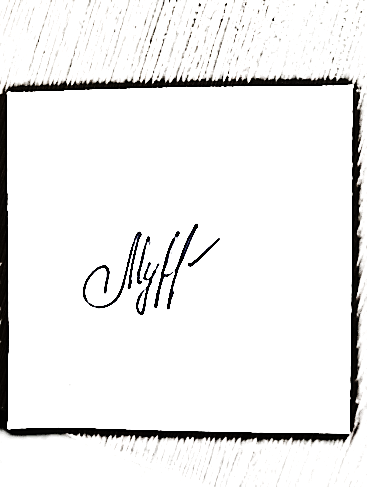                        О.В. МурзинаЗаведующий кафедрой:Заведующий кафедрой:                                      О.В. МурзинаКод и наименование компетенцииКод и наименование индикаторадостижения компетенцииПланируемые результаты обучения по дисциплинеУК-2. Способен определять круг задач в рамках поставленной цели и выбирать оптимальные способы их решения, исходя из действующих правовых норм, имеющихся ресурсов и ограниченийИД-УК 2.1. Анализ поставленной цели и определение круга задач в рамках поставленной цели, связей между ними и ожидаемых результатов их решения, анализ альтернативных вариантов для достижения намеченных результатов; использование нормативно-правовой документации в сфере профессиональной деятельностиПо результатам освоения дисциплины студент должен:Знать:  принципы  работы продюсера; методологию  и  технологию процесса  создания  и распространения различных продуктов визуальных медиа профессиональный трудовой процесс в области продюсирования,  принципы  взаимодействие  продюсера  и  творческой    группы  участников  процесса создания и распространения коммерческого продукта; законы функционирования массмедиа, в том числе визуальных медиа; законы создания медиапродукции разных жанров и тематики; роль продюсера и основные стадии процесса создания медиапродукта.Уметь: применять знания и навыки о процессе создания  и распространения продуктов  визуальных медиа разрабатывать основные документы, определяющие  производство визуальных медиа; грамотно позиционировать объект производства визуальных медиа в современном контексте медиапространства; ориентироваться в системе конкретного производства визуальных медиа.Владеть: общими навыками планирования и поддержания визуальных медиа; навыками поиска героев и экспертов; принципами построения системы управления производством визуальных медиа; основными понятиями, применимыми в производстве визуальных медиа.УК-2. Способен определять круг задач в рамках поставленной цели и выбирать оптимальные способы их решения, исходя из действующих правовых норм, имеющихся ресурсов и ограниченийИД-УК 2.2. Оценка решения поставленных задач в зоне своей ответственности в соответствии с запланированными результатами контроля, корректировка способов решения профессиональных задачПо результатам освоения дисциплины студент должен:Знать:  принципы  работы продюсера; методологию  и  технологию процесса  создания  и распространения различных продуктов визуальных медиа профессиональный трудовой процесс в области продюсирования,  принципы  взаимодействие  продюсера  и  творческой    группы  участников  процесса создания и распространения коммерческого продукта; законы функционирования массмедиа, в том числе визуальных медиа; законы создания медиапродукции разных жанров и тематики; роль продюсера и основные стадии процесса создания медиапродукта.Уметь: применять знания и навыки о процессе создания  и распространения продуктов  визуальных медиа разрабатывать основные документы, определяющие  производство визуальных медиа; грамотно позиционировать объект производства визуальных медиа в современном контексте медиапространства; ориентироваться в системе конкретного производства визуальных медиа.Владеть: общими навыками планирования и поддержания визуальных медиа; навыками поиска героев и экспертов; принципами построения системы управления производством визуальных медиа; основными понятиями, применимыми в производстве визуальных медиа.УК-2. Способен определять круг задач в рамках поставленной цели и выбирать оптимальные способы их решения, исходя из действующих правовых норм, имеющихся ресурсов и ограниченийИД-УК 2.3. Определение имеющихся ресурсов и ограничений, действующих правовых норм в рамках поставленных задачПо результатам освоения дисциплины студент должен:Знать:  принципы  работы продюсера; методологию  и  технологию процесса  создания  и распространения различных продуктов визуальных медиа профессиональный трудовой процесс в области продюсирования,  принципы  взаимодействие  продюсера  и  творческой    группы  участников  процесса создания и распространения коммерческого продукта; законы функционирования массмедиа, в том числе визуальных медиа; законы создания медиапродукции разных жанров и тематики; роль продюсера и основные стадии процесса создания медиапродукта.Уметь: применять знания и навыки о процессе создания  и распространения продуктов  визуальных медиа разрабатывать основные документы, определяющие  производство визуальных медиа; грамотно позиционировать объект производства визуальных медиа в современном контексте медиапространства; ориентироваться в системе конкретного производства визуальных медиа.Владеть: общими навыками планирования и поддержания визуальных медиа; навыками поиска героев и экспертов; принципами построения системы управления производством визуальных медиа; основными понятиями, применимыми в производстве визуальных медиа.УК-2. Способен определять круг задач в рамках поставленной цели и выбирать оптимальные способы их решения, исходя из действующих правовых норм, имеющихся ресурсов и ограниченийИД-УК 2.4. Представление результатов проекта, предложение возможности их использования и/или совершенствования в соответствии с запланированными результатами и точками контроля, при необходимости коррекция способов решения задачПо результатам освоения дисциплины студент должен:Знать:  принципы  работы продюсера; методологию  и  технологию процесса  создания  и распространения различных продуктов визуальных медиа профессиональный трудовой процесс в области продюсирования,  принципы  взаимодействие  продюсера  и  творческой    группы  участников  процесса создания и распространения коммерческого продукта; законы функционирования массмедиа, в том числе визуальных медиа; законы создания медиапродукции разных жанров и тематики; роль продюсера и основные стадии процесса создания медиапродукта.Уметь: применять знания и навыки о процессе создания  и распространения продуктов  визуальных медиа разрабатывать основные документы, определяющие  производство визуальных медиа; грамотно позиционировать объект производства визуальных медиа в современном контексте медиапространства; ориентироваться в системе конкретного производства визуальных медиа.Владеть: общими навыками планирования и поддержания визуальных медиа; навыками поиска героев и экспертов; принципами построения системы управления производством визуальных медиа; основными понятиями, применимыми в производстве визуальных медиа.УК-4. Способен осуществлять деловую коммуникацию в устной и письменной формах на государственном языке Российской Федерации и иностранном(ых) языке(ах)ИД-УК 4.1. Выбор стиля общения на государственном языке Российской Федерации и иностранном языке в зависимости от цели и условий партнерства; адаптация речи, стиля общения и языка жестов к ситуациям взаимодействияПо результатам освоения дисциплины студент должен:Знать:  принципы  работы продюсера; методологию  и  технологию процесса  создания  и распространения различных продуктов визуальных медиа профессиональный трудовой процесс в области продюсирования,  принципы  взаимодействие  продюсера  и  творческой    группы  участников  процесса создания и распространения коммерческого продукта; законы функционирования массмедиа, в том числе визуальных медиа; законы создания медиапродукции разных жанров и тематики; роль продюсера и основные стадии процесса создания медиапродукта.Уметь: применять знания и навыки о процессе создания  и распространения продуктов  визуальных медиа разрабатывать основные документы, определяющие  производство визуальных медиа; грамотно позиционировать объект производства визуальных медиа в современном контексте медиапространства; ориентироваться в системе конкретного производства визуальных медиа.Владеть: общими навыками планирования и поддержания визуальных медиа; навыками поиска героев и экспертов; принципами построения системы управления производством визуальных медиа; основными понятиями, применимыми в производстве визуальных медиа.УК-4. Способен осуществлять деловую коммуникацию в устной и письменной формах на государственном языке Российской Федерации и иностранном(ых) языке(ах)ИД-ПК 4.2. Ведение деловой переписки на государственном языке Российской Федерации и иностранном языке с учетом особенностей стилистики официальных и неофициальных писем и социокультурных различийПо результатам освоения дисциплины студент должен:Знать:  принципы  работы продюсера; методологию  и  технологию процесса  создания  и распространения различных продуктов визуальных медиа профессиональный трудовой процесс в области продюсирования,  принципы  взаимодействие  продюсера  и  творческой    группы  участников  процесса создания и распространения коммерческого продукта; законы функционирования массмедиа, в том числе визуальных медиа; законы создания медиапродукции разных жанров и тематики; роль продюсера и основные стадии процесса создания медиапродукта.Уметь: применять знания и навыки о процессе создания  и распространения продуктов  визуальных медиа разрабатывать основные документы, определяющие  производство визуальных медиа; грамотно позиционировать объект производства визуальных медиа в современном контексте медиапространства; ориентироваться в системе конкретного производства визуальных медиа.Владеть: общими навыками планирования и поддержания визуальных медиа; навыками поиска героев и экспертов; принципами построения системы управления производством визуальных медиа; основными понятиями, применимыми в производстве визуальных медиа.УК-4. Способен осуществлять деловую коммуникацию в устной и письменной формах на государственном языке Российской Федерации и иностранном(ых) языке(ах)ИД-ПК 4.3. Применение на практике деловой коммуникации в устной и письменной формах, методов и навыков делового общения на русском и иностранном языкахПо результатам освоения дисциплины студент должен:Знать:  принципы  работы продюсера; методологию  и  технологию процесса  создания  и распространения различных продуктов визуальных медиа профессиональный трудовой процесс в области продюсирования,  принципы  взаимодействие  продюсера  и  творческой    группы  участников  процесса создания и распространения коммерческого продукта; законы функционирования массмедиа, в том числе визуальных медиа; законы создания медиапродукции разных жанров и тематики; роль продюсера и основные стадии процесса создания медиапродукта.Уметь: применять знания и навыки о процессе создания  и распространения продуктов  визуальных медиа разрабатывать основные документы, определяющие  производство визуальных медиа; грамотно позиционировать объект производства визуальных медиа в современном контексте медиапространства; ориентироваться в системе конкретного производства визуальных медиа.Владеть: общими навыками планирования и поддержания визуальных медиа; навыками поиска героев и экспертов; принципами построения системы управления производством визуальных медиа; основными понятиями, применимыми в производстве визуальных медиа.УК-4. Способен осуществлять деловую коммуникацию в устной и письменной формах на государственном языке Российской Федерации и иностранном(ых) языке(ах)ИД-ПК 4.4. Выполнение переводов профессиональных деловых текстов с иностранного языка на государственный язык РФ и с государственного языка РФ на иностранныйПо результатам освоения дисциплины студент должен:Знать:  принципы  работы продюсера; методологию  и  технологию процесса  создания  и распространения различных продуктов визуальных медиа профессиональный трудовой процесс в области продюсирования,  принципы  взаимодействие  продюсера  и  творческой    группы  участников  процесса создания и распространения коммерческого продукта; законы функционирования массмедиа, в том числе визуальных медиа; законы создания медиапродукции разных жанров и тематики; роль продюсера и основные стадии процесса создания медиапродукта.Уметь: применять знания и навыки о процессе создания  и распространения продуктов  визуальных медиа разрабатывать основные документы, определяющие  производство визуальных медиа; грамотно позиционировать объект производства визуальных медиа в современном контексте медиапространства; ориентироваться в системе конкретного производства визуальных медиа.Владеть: общими навыками планирования и поддержания визуальных медиа; навыками поиска героев и экспертов; принципами построения системы управления производством визуальных медиа; основными понятиями, применимыми в производстве визуальных медиа.по очной форме обучения 3з.е.108час.по очно-заочной форме обучения3з.е.108час.Структура и объем дисциплиныСтруктура и объем дисциплиныСтруктура и объем дисциплиныСтруктура и объем дисциплиныСтруктура и объем дисциплиныСтруктура и объем дисциплиныСтруктура и объем дисциплиныСтруктура и объем дисциплиныСтруктура и объем дисциплиныСтруктура и объем дисциплиныОбъем дисциплины по семестрамформа промежуточной аттестациивсего, часКонтактная работа, часКонтактная работа, часКонтактная работа, часКонтактная работа, часСамостоятельная работа обучающегося, часСамостоятельная работа обучающегося, часСамостоятельная работа обучающегося, часОбъем дисциплины по семестрамформа промежуточной аттестациивсего, часлекции, часпрактические занятия, часлабораторные занятия, часпрактическая подготовка, часкурсовая работа/курсовой проектсамостоятельная работа обучающегося, часпромежуточная аттестация, час5 семестрзачет108324828Всего:108324828Структура и объем дисциплиныСтруктура и объем дисциплиныСтруктура и объем дисциплиныСтруктура и объем дисциплиныСтруктура и объем дисциплиныСтруктура и объем дисциплиныСтруктура и объем дисциплиныСтруктура и объем дисциплиныСтруктура и объем дисциплиныСтруктура и объем дисциплиныОбъем дисциплины по семестрамформа промежуточной аттестациивсего, часКонтактная работа, часКонтактная работа, часКонтактная работа, часКонтактная работа, часСамостоятельная работа обучающегося, часСамостоятельная работа обучающегося, часСамостоятельная работа обучающегося, часОбъем дисциплины по семестрамформа промежуточной аттестациивсего, часлекции, часпрактические занятия, часлабораторные занятия, часпрактическая подготовка, часкурсовая работа/курсовой проектсамостоятельная работа обучающегося, часпромежуточная аттестация, час6 семестрзачет108171774Всего:108171774Планируемые (контролируемые) результаты освоения: код(ы) формируемой(ых) компетенции(й) и индикаторов достижения компетенцийНаименование разделов, тем;форма(ы) промежуточной аттестацииВиды учебной работыВиды учебной работыВиды учебной работыВиды учебной работыСамостоятельная работа, часВиды и формы контрольных мероприятий, обеспечивающие по совокупности текущий контроль успеваемости, включая контроль самостоятельной работы обучающегося;формы промежуточного контроля успеваемостиПланируемые (контролируемые) результаты освоения: код(ы) формируемой(ых) компетенции(й) и индикаторов достижения компетенцийНаименование разделов, тем;форма(ы) промежуточной аттестацииКонтактная работаКонтактная работаКонтактная работаКонтактная работаСамостоятельная работа, часВиды и формы контрольных мероприятий, обеспечивающие по совокупности текущий контроль успеваемости, включая контроль самостоятельной работы обучающегося;формы промежуточного контроля успеваемостиПланируемые (контролируемые) результаты освоения: код(ы) формируемой(ых) компетенции(й) и индикаторов достижения компетенцийНаименование разделов, тем;форма(ы) промежуточной аттестацииЛекции, часПрактические занятия, часЛабораторные работы, часПрактическая подготовка, часСамостоятельная работа, часВиды и формы контрольных мероприятий, обеспечивающие по совокупности текущий контроль успеваемости, включая контроль самостоятельной работы обучающегося;формы промежуточного контроля успеваемостиПятый семестрПятый семестрПятый семестрПятый семестрПятый семестрПятый семестрПятый семестрУК-2:ИД-УК 2.1ИД-УК 2.2ИД-УК 2.3ИД-УК 2.4УК-4:ИД-УК 4.1ИД-УК 4.2ИД-УК 4.3ИД-УК 4.4Тема 1.Введение в предмет. Продюсерство, как самостоятельная профессия.Материально-техническая база визуальных медиа. Процесс организации и информационного производства682УК-2:ИД-УК 2.1ИД-УК 2.2ИД-УК 2.3ИД-УК 2.4УК-4:ИД-УК 4.1ИД-УК 4.2ИД-УК 4.3ИД-УК 4.4Тема 2.Современное состояние рынка СМИ, тенденции развития медиапрограмм61010ДокладУК-2:ИД-УК 2.1ИД-УК 2.2ИД-УК 2.3ИД-УК 2.4УК-4:ИД-УК 4.1ИД-УК 4.2ИД-УК 4.3ИД-УК 4.4Тема 3.Мастерство организатора медиапрограмм6102УК-2:ИД-УК 2.1ИД-УК 2.2ИД-УК 2.3ИД-УК 2.4УК-4:ИД-УК 4.1ИД-УК 4.2ИД-УК 4.3ИД-УК 4.4Тема 4.Предпроизводственная деятельность продюсера81012Индивидуальное задание. Презентация концепции программы УК-2:ИД-УК 2.1ИД-УК 2.2ИД-УК 2.3ИД-УК 2.4УК-4:ИД-УК 4.1ИД-УК 4.2ИД-УК 4.3ИД-УК 4.4Тема 5.Организация выпуска в эфир6102УК-2:ИД-УК 2.1ИД-УК 2.2ИД-УК 2.3ИД-УК 2.4УК-4:ИД-УК 4.1ИД-УК 4.2ИД-УК 4.3ИД-УК 4.4ЗачетТворческое задание. Создание пилотного выпуска программы.УК-2:ИД-УК 2.1ИД-УК 2.2ИД-УК 2.3ИД-УК 2.4УК-4:ИД-УК 4.1ИД-УК 4.2ИД-УК 4.3ИД-УК 4.4ИТОГО за пятый семестр324828Планируемые (контролируемые) результаты освоения: код(ы) формируемой(ых) компетенции(й) и индикаторов достижения компетенцийНаименование разделов, тем;форма(ы) промежуточной аттестацииВиды учебной работыВиды учебной работыВиды учебной работыВиды учебной работыСамостоятельная работа, часВиды и формы контрольных мероприятий, обеспечивающие по совокупности текущий контроль успеваемости, включая контроль самостоятельной работы обучающегося;формы промежуточного контроля успеваемостиПланируемые (контролируемые) результаты освоения: код(ы) формируемой(ых) компетенции(й) и индикаторов достижения компетенцийНаименование разделов, тем;форма(ы) промежуточной аттестацииКонтактная работаКонтактная работаКонтактная работаКонтактная работаСамостоятельная работа, часВиды и формы контрольных мероприятий, обеспечивающие по совокупности текущий контроль успеваемости, включая контроль самостоятельной работы обучающегося;формы промежуточного контроля успеваемостиПланируемые (контролируемые) результаты освоения: код(ы) формируемой(ых) компетенции(й) и индикаторов достижения компетенцийНаименование разделов, тем;форма(ы) промежуточной аттестацииЛекции, часПрактические занятия, часЛабораторные работы, часПрактическая подготовка, часСамостоятельная работа, часВиды и формы контрольных мероприятий, обеспечивающие по совокупности текущий контроль успеваемости, включая контроль самостоятельной работы обучающегося;формы промежуточного контроля успеваемостиШестой семестрШестой семестрШестой семестрШестой семестрШестой семестрШестой семестрШестой семестрУК-2:ИД-УК 2.1ИД-УК 2.2ИД-УК 2.3ИД-УК 2.4УК-4:ИД-УК 4.1ИД-УК 4.2ИД-УК 4.3ИД-УК 4.4Тема 1.Введение в предмет. Продюсерство, как самостоятельная профессия.Материально-техническая база визуальных медиа. Процесс организации и информационного производства224УК-2:ИД-УК 2.1ИД-УК 2.2ИД-УК 2.3ИД-УК 2.4УК-4:ИД-УК 4.1ИД-УК 4.2ИД-УК 4.3ИД-УК 4.4Тема 2.Современное состояние рынка СМИ, тенденции развития медиапрограмм3330ДокладУК-2:ИД-УК 2.1ИД-УК 2.2ИД-УК 2.3ИД-УК 2.4УК-4:ИД-УК 4.1ИД-УК 4.2ИД-УК 4.3ИД-УК 4.4Тема 3.Мастерство организатора медиапрограмм444УК-2:ИД-УК 2.1ИД-УК 2.2ИД-УК 2.3ИД-УК 2.4УК-4:ИД-УК 4.1ИД-УК 4.2ИД-УК 4.3ИД-УК 4.4Тема 4.Предпроизводственная деятельность продюсера4432Индивидуальное задание. Презентация концепции программы УК-2:ИД-УК 2.1ИД-УК 2.2ИД-УК 2.3ИД-УК 2.4УК-4:ИД-УК 4.1ИД-УК 4.2ИД-УК 4.3ИД-УК 4.4Тема 5.Организация выпуска в эфир444УК-2:ИД-УК 2.1ИД-УК 2.2ИД-УК 2.3ИД-УК 2.4УК-4:ИД-УК 4.1ИД-УК 4.2ИД-УК 4.3ИД-УК 4.4ЗачетТворческое задание. Создание пилотного выпуска программы.УК-2:ИД-УК 2.1ИД-УК 2.2ИД-УК 2.3ИД-УК 2.4УК-4:ИД-УК 4.1ИД-УК 4.2ИД-УК 4.3ИД-УК 4.4ИТОГО за шестой семестр171774№ ппНаименование раздела и темы дисциплиныСодержание раздела (темы)Тема 1.Введение в предмет. Продюсерство, как самостоятельная профессия.Материально-техническая база визуальных медиа. Процесс организации и информационного производстваПонятие «продюсер» и «продюсерская деятельность». История становления профессии. Продюсер и художественная деятельность. Взаимодействие продюсера с другими участниками процесса.Тема 2.Современное состояние рынка СМИ, тенденции развития медиапрограммИзучение и исследование рынка потребителей, рынка СМИ и конкурентныхизданий.Тема 3.Мастерство организатора медиапрограммПоиск и разработка идеи. Определение актуальности, выявление проблемы, описание решения проблемы.Тема 4.Предпроизводственная деятельность продюсера Разработка структуры сценария. Написание сценарного плана к проекту. Составление сметы. Определение рентабельности проекта.Тема 5.Организация выпуска в эфирЗащита готового проекта. Обсуждение достоинств и недостатков, а так же насколько первоначальная идея отличается от конечного. Причины, которые повлияли на изменение.№ ппНаименование раздела /темы дисциплины, выносимые на самостоятельное изучениеЗадания для самостоятельной работыВиды и формы контрольных мероприятийТрудоемкость, часТема 1.Введение в предмет. Продюсерство, как самостоятельная профессия.Материально-техническая база визуальных медиа. Процесс организации и информационного производстваРабота с литературой и Интернет-источниками; сбор и анализ информации по теме занятия2Тема 2.Современное состояние рынка СМИ, тенденции развития медиапрограммПодготовка и выступление с докладомОценка доклада10Тема 3.Мастерство организатора медиапрограммРабота с литературой и Интернет-источниками; сбор и анализ информации по теме занятия2Тема 4.Предпроизводственная деятельность продюсера Индивидуальное заданиеПроверка индивидуального задания12Тема 5.Организация выпуска в эфирРабота с литературой и Интернет-источниками; сбор и анализ информации по теме занятия2№ ппНаименование раздела /темы дисциплины, выносимые на самостоятельное изучениеЗадания для самостоятельной работыВиды и формы контрольных мероприятийТрудоемкость, часТема 1.Введение в предмет. Продюсерство, как самостоятельная профессия.Материально-техническая база визуальных медиа. Процесс организации и информационного производстваРабота с литературой и Интернет-источниками; сбор и анализ информации по теме занятия4Тема 2.Современное состояние рынка СМИ, тенденции развития медиапрограммПодготовка и выступление с докладомОценка доклада30Тема 3.Мастерство организатора медиапрограммРабота с литературой и Интернет-источниками; сбор и анализ информации по теме занятия4Тема 4.Предпроизводственная деятельность продюсера Индивидуальное заданиеПроверка индивидуального задания32Тема 5.Организация выпуска в эфирРабота с литературой и Интернет-источниками; сбор и анализ информации по теме занятия4использованиеЭО и ДОТиспользование ЭО и ДОТобъем, часвключение в учебный процесссмешанное обучениелекции32в соответствии с расписанием учебных занятий смешанное обучениепрактические занятия48в соответствии с расписанием учебных занятий использованиеЭО и ДОТиспользование ЭО и ДОТобъем, часвключение в учебный процесссмешанное обучениелекции17в соответствии с расписанием учебных занятий смешанное обучениепрактические занятия17в соответствии с расписанием учебных занятий Уровни сформированности компетенции(-й)Итоговое количество балловв 100-балльной системепо результатам текущей и промежуточной аттестацииОценка в пятибалльной системепо результатам текущей и промежуточной аттестацииПоказатели уровня сформированности Показатели уровня сформированности Показатели уровня сформированности Уровни сформированности компетенции(-й)Итоговое количество балловв 100-балльной системепо результатам текущей и промежуточной аттестацииОценка в пятибалльной системепо результатам текущей и промежуточной аттестацииуниверсальной(-ых) компетенции(-й)общепрофессиональной(-ых) компетенцийпрофессиональной(-ых)компетенции(-й)Уровни сформированности компетенции(-й)Итоговое количество балловв 100-балльной системепо результатам текущей и промежуточной аттестацииОценка в пятибалльной системепо результатам текущей и промежуточной аттестацииУК-2:ИД-УК 2.1ИД-УК 2.2ИД-УК 2.3ИД-УК 2.4УК-4:ИД-УК 4.1ИД-УК 4.2ИД-УК 4.3ИД-УК 4.4высокийотличноОбучающийся:- исчерпывающе и логически стройно излагает учебный материал, умеет связывать теорию с практикой, справляется с решением задач профессиональной направленности высокого уровня сложности, правильно обосновывает принятые решения;- определяет психологические принципы эффективного общения и взаимодействия в команде;- проектирует процесс эффективного обмена информацией, знанием и опытом с членами команды с помощью психологических приемов;- подбирает психологические технологии для самообразования;- выявляет трудности в профессиональном развитии и ресурсы их преодоления на основе психологических знаний - свободно ориентируется в учебной и профессиональной литературе;- дает развернутые, исчерпывающие, профессионально грамотные ответы на вопросы, в том числе, дополнительные.повышенныйхорошо/зачтено (хорошо)/зачтеноОбучающийся:- достаточно подробно, грамотно и по существу излагает изученный материал, приводит и раскрывает в тезисной форме основные понятия;- определяет психологические принципы эффективного общения и взаимодействия в команде;- подбирает психологические технологии для самообразования- допускает единичные негрубые ошибки;- достаточно хорошо ориентируется в учебной и профессиональной литературе;- ответ отражает знание теоретического и практического материала, не допуская существенных неточностей.базовыйудовлетворительно/зачтено (удовлетворительно)/зачтеноОбучающийся:- демонстрирует теоретические знания основного учебного материала дисциплины в объеме, необходимом для дальнейшего освоения ОПОП;- с неточностями излагает определяет психологические принципы эффективного общения и взаимодействия в команде;- с затруднениями подбирает психологические технологии для самообразования;- демонстрирует фрагментарные знания основной учебной литературы по дисциплине;- ответ отражает знания на базовом уровне теоретического и практического материала в объеме, необходимом для дальнейшей учебы и предстоящей работы по профилю обучения.низкийнеудовлетворительно/не зачтеноОбучающийся:- демонстрирует фрагментарные знания теоретического и практического материал, допускает грубые ошибки при его изложении на занятиях и в ходе промежуточной аттестации;- испытывает серьёзные затруднения в применении теоретических положений при решении практических задач профессиональной направленности стандартного уровня сложности, не владеет необходимыми для этого навыками и приёмами;- не способен определить психологические принципы эффективного общения и взаимодействия в команде;- не ориентируется в психологических технологиях самообразования;- выполняет задания только по образцу и под руководством преподавателя;- ответ отражает отсутствие знаний на базовом уровне теоретического и практического материала в объеме, необходимом для дальнейшей учебы.Обучающийся:- демонстрирует фрагментарные знания теоретического и практического материал, допускает грубые ошибки при его изложении на занятиях и в ходе промежуточной аттестации;- испытывает серьёзные затруднения в применении теоретических положений при решении практических задач профессиональной направленности стандартного уровня сложности, не владеет необходимыми для этого навыками и приёмами;- не способен определить психологические принципы эффективного общения и взаимодействия в команде;- не ориентируется в психологических технологиях самообразования;- выполняет задания только по образцу и под руководством преподавателя;- ответ отражает отсутствие знаний на базовом уровне теоретического и практического материала в объеме, необходимом для дальнейшей учебы.Обучающийся:- демонстрирует фрагментарные знания теоретического и практического материал, допускает грубые ошибки при его изложении на занятиях и в ходе промежуточной аттестации;- испытывает серьёзные затруднения в применении теоретических положений при решении практических задач профессиональной направленности стандартного уровня сложности, не владеет необходимыми для этого навыками и приёмами;- не способен определить психологические принципы эффективного общения и взаимодействия в команде;- не ориентируется в психологических технологиях самообразования;- выполняет задания только по образцу и под руководством преподавателя;- ответ отражает отсутствие знаний на базовом уровне теоретического и практического материала в объеме, необходимом для дальнейшей учебы.Код(ы) формируемых компетенций, индикаторов достижения компетенцийФормы текущего контроляПримеры типовых заданийУК-2:ИД-УК 2.1ИД-УК 2.2ИД-УК 2.3ИД-УК 2.4УК-4:ИД-УК 4.1ИД-УК 4.2ИД-УК 4.3ИД-УК 4.4Доклад Примерные темы доклада:1. Продюсирование в современной России.2. Возникновение и этапы развития продюсирования в США3. Возникновение и этапы развития продюсирования в дореволюционной России4. Особенность музыкального продюсирования5. Продюсирование и пиар в театральной сфере.6. Первые продюсеры Голливуда: универсальное и специфическое в их творчестве.7. Первые российские продюсеры: А.Ханжонков и А. Дранков.8. Продюсирование как особый вид творческой деятельности.9. Международное совместное кинопроизводство: история возникновения и развития.10. Известные российские продюсеры.11. Опыт реализации краудфандинговых проектов в медиа-бизнесе (масс-медиа).12. Продюсирование трансмедийных проектов: технологические перспективы.13. Продюсирование анимационных фильмов (на конкретном примере успешной реализации).14. Особенности функционирования виртуальных кинотеатров (он-лайн кинотеатров) в российском сегменте Интернета.15. Компании-мейджоры российского медиарынка.16. Саунд-продюсирование в сети Интернет.УК-2:ИД-УК 2.1ИД-УК 2.2ИД-УК 2.3ИД-УК 2.4УК-4:ИД-УК 4.1ИД-УК 4.2ИД-УК 4.3ИД-УК 4.4Индивидуальное заданиеСтудент разрабатывает концепцию авторской программы. В концепции необходимо представить следующие позиции:Синопсис программыЦелевая аудиторияИсточники финансированияПроект бизнес-планаТехнические требования к съемочному процессуНаименование оценочного средства (контрольно-оценочного мероприятия)Критерии оцениванияШкалы оцениванияШкалы оцениванияНаименование оценочного средства (контрольно-оценочного мероприятия)Критерии оценивания100-балльная системаПятибалльная системаДокладОбучающийся в процессе доклада продемонстрировал глубокие знания поставленной в ней проблемы, раскрыл ее сущность, слайды были выстроены логически последовательно, содержательно, приведенные иллюстрационные материалы поддерживали текстовый контент, презентация имела «цитату стиля», была оформлена с учетом четких композиционных и цветовых решений. При изложении материала студент продемонстрировал грамотное владение терминологией, ответы на все вопросы были четкими, правильными, лаконичными и конкретными.85 – 100 баллов5ДокладОбучающийся в процессе доклада продемонстрировал знания поставленной в ней проблемы, слайды были выстроены логически последовательно, но не в полной мере отражали содержание заголовков, приведенные иллюстрационные материалы не во всех случаях поддерживали текстовый контент, презентация не имела ярко выраженной идентификации с точки зрения единства оформления. При изложении материала студент не всегда корректно употреблял  терминологию, отвечая на все вопросы, студент не всегда четко формулировал свою мысль.65 – 84 баллов4ДокладОбучающийся слабо ориентировался в материале, в рассуждениях не демонстрировал логику ответа, плохо владел профессиональной терминологией, не раскрывал суть проблем. Презентация была оформлена небрежно, иллюстрации не отражали текстовый контент слайдов.41 – 64 баллов3ДокладОбучающийся не выполнил задание.0 – 40 баллов2Индивидуальное заданиеОбучающийся в процессе защиты проекта демонстрирует глубокие знания поставленной в ней проблемы, раскрыл ее сущность, материал был выстроен логически последовательно, содержательно. При изложении материала студент продемонстрировал грамотное владение терминологией, ответы на все вопросы были четкими, правильными, лаконичными и конкретными.85 – 100 баллов5Индивидуальное заданиеОбучающийся в процессе защиты проекта демонстрирует знания поставленной проблемы. При изложении материала не всегда корректно употребляет терминологию; отвечая на все вопросы, не всегда четко формулирует свою мысль.65 – 84 баллов4Индивидуальное заданиеОбучающийся слабо ориентируется в материале, в рассуждениях не демонстрирует логику ответа, плохо владеет профессиональной терминологией, не раскрывает суть проблем. 41 – 64 баллов3Индивидуальное заданиеОбучающийся не выполнил задание.0 – 40 баллов2Код(ы) формируемых компетенций, индикаторов достижения компетенцийФорма промежуточной аттестацииТиповые контрольные задания и иные материалыдля проведения промежуточной аттестацииПятый семестр (очная форма обучения), шестой семестр (очно-заочная форма обучения)Пятый семестр (очная форма обучения), шестой семестр (очно-заочная форма обучения)УК-2:ИД-УК 2.1ИД-УК 2.2ИД-УК 2.3ИД-УК 2.4УК-4:ИД-УК 4.1ИД-УК 4.2ИД-УК 4.3ИД-УК 4.4Творческое задание. Создание пилотного выпуска программы.1. Разработать  концепцию пилотного выпуска передачи. Представить ее в форме презентации.
2. Подготовка и защита презентации идеи.
3. Анализ продюсерской деятельности на различных этапах создания выпуска.
4. Создание и анализ сценария выпуска.
5.Разработка календарно-постановочного плана для проекта.
6.Организация, подготовка и участие в съемке и монтаже пилотного выпуска.
7. Составление сметы проекта.
8. Разработка рекламной кампании и аудиовизуальной продукции.    
9. Написание режиссерского сценария. Форма промежуточной аттестацииКритерии оцениванияШкалы оцениванияШкалы оцениванияНаименование оценочного средстваКритерии оценивания100-балльная системаПятибалльная системаЭкзамен:Творческое задание. Обучающийся:демонстрирует знания отличающиеся глубиной и содержательностью, дает полный исчерпывающий ответ, как на основные вопросы в билете, так и на дополнительные;свободно владеет научными понятиями, ведет диалог и вступает в научную дискуссию;способен к интеграции знаний по определенной теме, структурированию ответа, к анализу положений существующих теорий, научных школ, направлений по вопросу билета;логично и доказательно раскрывает проблему, предложенную в билете;свободно выполняет практические задания повышенной сложности, предусмотренные программой, демонстрирует системную работу с основной и дополнительной литературой.Ответ не содержит фактических ошибок и характеризуется глубиной, полнотой, уверенностью суждений, иллюстрируется примерами, в том числе из собственной практики.85 – 100 баллов5Экзамен:Творческое задание. Обучающийся:показывает достаточное знание учебного материала, но допускает несущественные фактические ошибки, которые способен исправить самостоятельно, благодаря наводящему вопросу;недостаточно раскрыта проблема по одному из вопросов билета;недостаточно логично построено изложение вопроса;успешно выполняет предусмотренные в программе практические задания средней сложности, активно работает с основной литературой,демонстрирует, в целом, системный подход к решению практических задач, к самостоятельному пополнению и обновлению знаний в ходе дальнейшей учебной работы и профессиональной деятельности. В ответе раскрыто, в основном, содержание билета, имеются неточности при ответе на дополнительные вопросы.65 – 84 баллов4Экзамен:Творческое задание. Обучающийся:показывает знания фрагментарного характера, которые отличаются поверхностностью и малой содержательностью, допускает фактические грубые ошибки;не может обосновать закономерности и принципы, объяснить факты, нарушена логика изложения, отсутствует осмысленность представляемого материала, представления о межпредметных связях слабые;справляется с выполнением практических заданий, предусмотренных программой, знаком с основной литературой, рекомендованной программой, допускает погрешности и ошибки при теоретических ответах и в ходе практической работы.Содержание билета раскрыто слабо, имеются неточности при ответе на основные и дополнительные вопросы билета, ответ носит репродуктивный характер. Неуверенно, с большими затруднениями решает практические задачи или не справляется с ними самостоятельно.41 – 64 баллов3Экзамен:Творческое задание. Обучающийся, обнаруживает существенные пробелы в знаниях основного учебного материала, допускает принципиальные ошибки в выполнении предусмотренных программой практических заданий. На большую часть дополнительных вопросов по содержанию экзамена затрудняется дать ответ или не дает верных ответов.0 – 40 баллов2Форма контроля100-балльная система Пятибалльная системаТекущий контроль: - доклад20- индивидуальное задание 40Промежуточная аттестация (зачет по билетам)40Итого за дисциплину100Форма контроля100-балльная система Пятибалльная системаТекущий контроль: - доклад20- индивидуальное задание 40Промежуточная аттестация (зачет по билетам)40Итого за дисциплину100100-балльная системапятибалльная системапятибалльная система100-балльная системазачет с оценкой/экзамензачет85 – 100 балловЗачтено65 – 84 балловЗачтено41 – 64 балловЗачтено0 – 40 балловНе зачтено Наименование учебных аудиторий, лабораторий, мастерских, библиотек, спортзалов, помещений для хранения и профилактического обслуживания учебного оборудования и т.п.Оснащенность учебных аудиторий, лабораторий, мастерских, библиотек, спортивных залов, помещений для хранения и профилактического обслуживания учебного оборудования и т.п.119071, г. Москва, Ул. Малая Калужская, 1; Малый Калужский переулок, дом 2, строение 4119071, г. Москва, Ул. Малая Калужская, 1; Малый Калужский переулок, дом 2, строение 4аудитории для проведения занятий лекционного типа комплект учебной мебели, технические средства обучения, служащие для представления учебной информации большой аудитории: ноутбук;проектор.аудитории для проведения занятий семинарского типа, групповых и индивидуальных консультаций, текущего контроля и промежуточной аттестациикомплект учебной мебели, технические средства обучения, служащие для представления учебной информации большой аудитории: ноутбук,проектор,Помещения для самостоятельной работы обучающихсяОснащенность помещений для самостоятельной работы обучающихсячитальный зал библиотеки:компьютерная техника;
подключение к сети «Интернет»Необходимое оборудованиеПараметрыТехнические требованияПерсональный компьютер/ ноутбук/планшет,камера,микрофон, динамики, доступ в сеть ИнтернетВеб-браузерВерсия программного обеспечения не ниже: Chrome 72, Opera 59, Firefox 66, Edge 79, Яндекс.Браузер 19.3Персональный компьютер/ ноутбук/планшет,камера,микрофон, динамики, доступ в сеть ИнтернетОперационная системаВерсия программного обеспечения не ниже: Windows 7, macOS 10.12 «Sierra», LinuxПерсональный компьютер/ ноутбук/планшет,камера,микрофон, динамики, доступ в сеть ИнтернетВеб-камера640х480, 15 кадров/сПерсональный компьютер/ ноутбук/планшет,камера,микрофон, динамики, доступ в сеть ИнтернетМикрофонлюбойПерсональный компьютер/ ноутбук/планшет,камера,микрофон, динамики, доступ в сеть ИнтернетДинамики (колонки или наушники)любыеПерсональный компьютер/ ноутбук/планшет,камера,микрофон, динамики, доступ в сеть ИнтернетСеть (интернет)Постоянная скорость не менее 192 кБит/с№ п/пАвтор(ы)Наименование изданияВид издания (учебник, УП, МП и др.)ИздательствоИздательствоГод изданияАдрес сайта ЭБС или электронного ресурса (заполняется для изданий в электронном виде)Количество экземпляров в библиотеке Университета 10.1 Основная литература, в том числе электронные издания10.1 Основная литература, в том числе электронные издания10.1 Основная литература, в том числе электронные издания10.1 Основная литература, в том числе электронные издания10.1 Основная литература, в том числе электронные издания10.1 Основная литература, в том числе электронные издания10.1 Основная литература, в том числе электронные издания10.1 Основная литература, в том числе электронные издания10.1 Основная литература, в том числе электронные издания1Муратов С. А.  Телевизионная журналистика. Телевидение в поисках телевиденияУчебное пособиеМ.: Издательство ЮрайтМ.: Издательство Юрайт2020https://urait.ru/bcode/4519932Воглер К. Секреты создания структуры и персонажей в сценарииУчебное пособиеМ.: МПГУМ.: МПГУ2014http://znanium.com/bookread2.php?book=10035193Набокова Л. С. Теория и практика массовой информацииУчебное пособиеКраснояр.: СФУКраснояр.: СФУ2016https://new.znanium.com/catalog/product/9678424Зубок А. С. Телевизионная индустрия СШАУчебное пособиеМ.: НИЦ ИНФРА-ММ.: НИЦ ИНФРА-М2015http://znanium.com/bookread2.php?book=4799561Лозовский Б.Н. Журналистика: профессиональные стандартыУчебное пособиеУчебное пособиеЕкатеринбург: [Б. и.]2007http://znanium.com/bookread2.php?book=3709132Егорова Е.С. Интернет-журналистика и интернет-рекламаУчебное пособиеУчебное пособиеВологда: Инфра-Инженерия2018http://znanium.com/catalog/product/98963110.3 Методические материалы (указания, рекомендации по освоению дисциплины авторов РГУ им. А. Н. Косыгина)10.3 Методические материалы (указания, рекомендации по освоению дисциплины авторов РГУ им. А. Н. Косыгина)10.3 Методические материалы (указания, рекомендации по освоению дисциплины авторов РГУ им. А. Н. Косыгина)10.3 Методические материалы (указания, рекомендации по освоению дисциплины авторов РГУ им. А. Н. Косыгина)10.3 Методические материалы (указания, рекомендации по освоению дисциплины авторов РГУ им. А. Н. Косыгина)10.3 Методические материалы (указания, рекомендации по освоению дисциплины авторов РГУ им. А. Н. Косыгина)10.3 Методические материалы (указания, рекомендации по освоению дисциплины авторов РГУ им. А. Н. Косыгина)10.3 Методические материалы (указания, рекомендации по освоению дисциплины авторов РГУ им. А. Н. Косыгина)10.3 Методические материалы (указания, рекомендации по освоению дисциплины авторов РГУ им. А. Н. Косыгина)№ ппНаименование, адрес веб-сайтаЭБС «Лань» http://www.e.lanbook.com/«Znanium.com» научно-издательского центра «Инфра-М»http://znanium.com/ Электронные издания «РГУ им. А.Н. Косыгина» на платформе ЭБС «Znanium.com» http://znanium.com/ЭБС издательства «ЮРАЙТ» http://www.urait.ru Профессиональные ресурсы:1. Научный журнал «Медиаскоп» www.mediascope.ru2. Информационно-аналитического бюллетень"МедиаТренды" www.Mediatrends3. Портал о медиабизнесе «Media Guide»  http://mediaguide.ru/4. Периодические издания «Техника кино и телевидения», «625», «Broadcasting. Телевидение и радиовещание»№ ппНаименование лицензионного программного обеспеченияРеквизиты подтверждающего документаWindows 10 Pro, MS Office 2019 контракт № 18-ЭА-44-19 от 20.05.2019№ ппгод обновления РПДхарактер изменений/обновлений с указанием разделаномер протокола и дата заседания кафедры